„…MIÉRT,HOGY MEGHASADT AZ ÉGBOLT,MERT EGY NÉP AZT MONDTA,ELÉG VOLT!...”Márai SándorIskolánk 8. a és b osztályos tanulói rádióadással emlékeztek az 1956-os forradalom és szabadságharc eseményeire.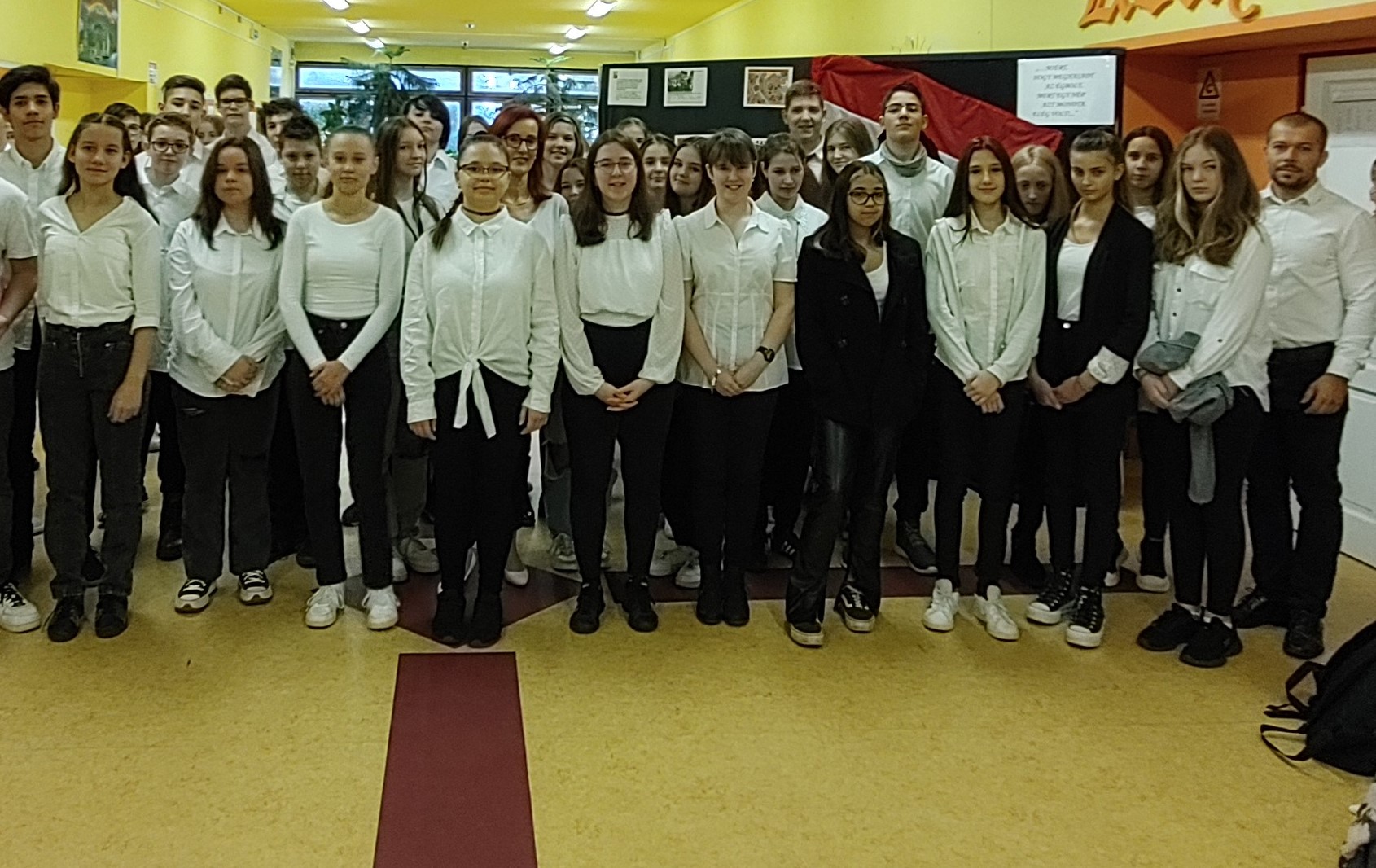 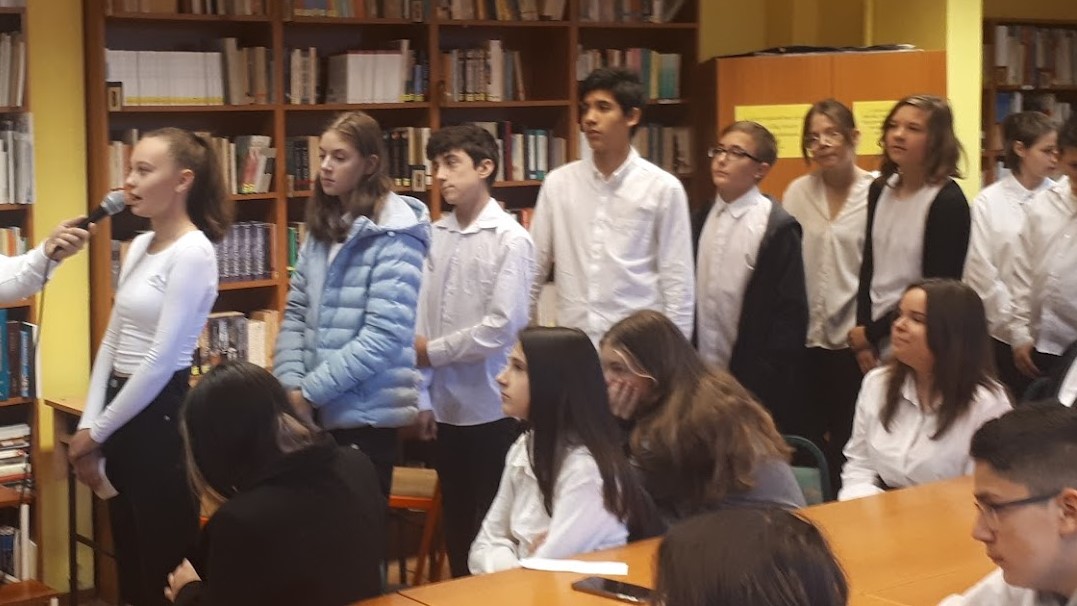 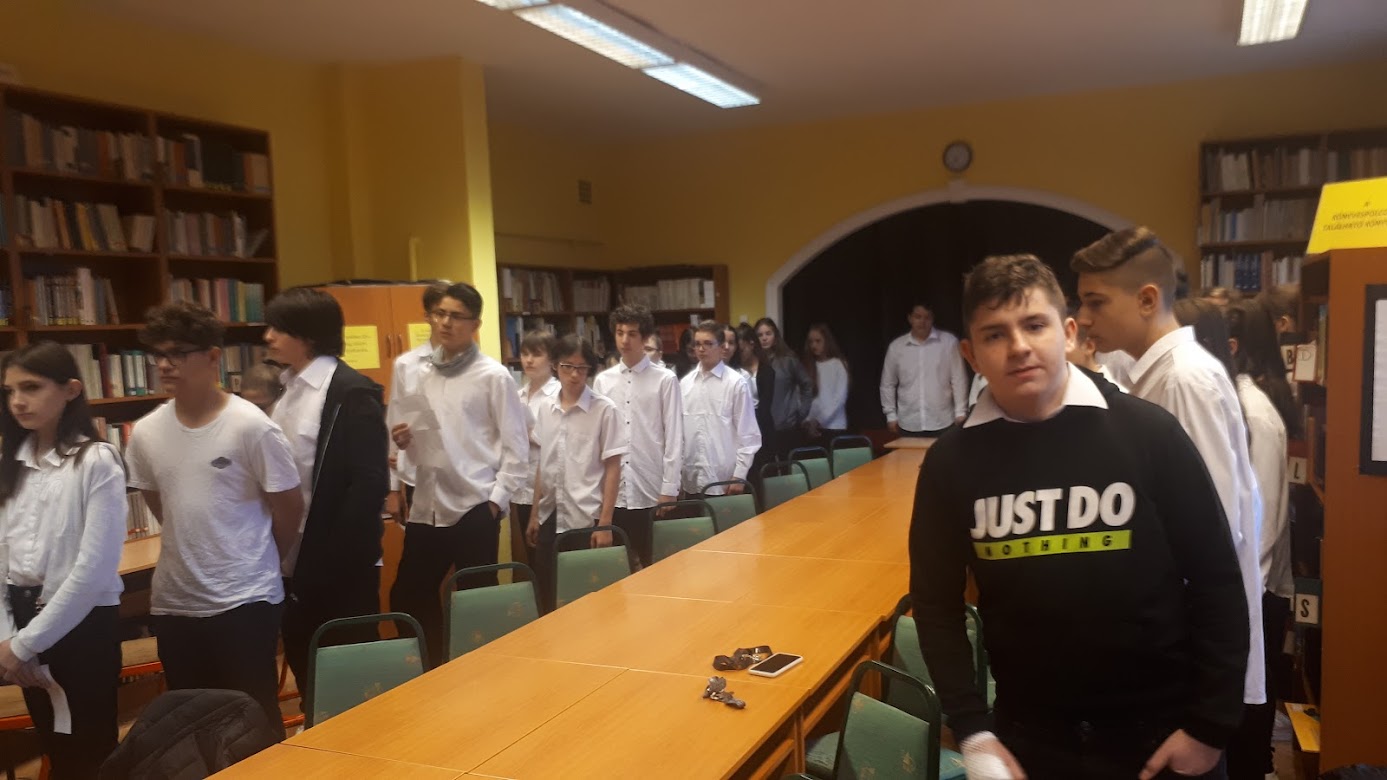 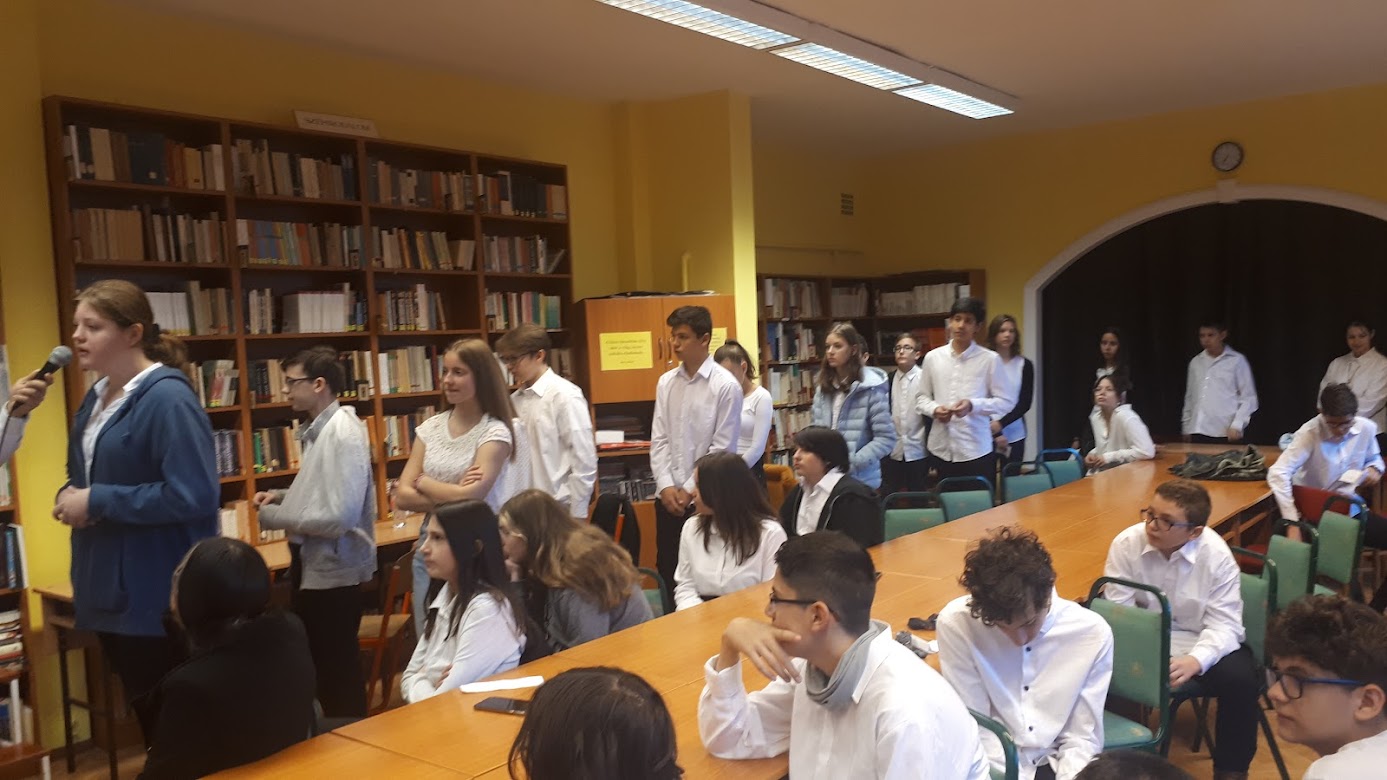 